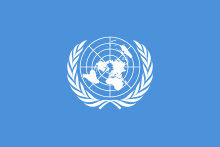 Velkommen til feiring av FN-dagen på Sandnes Læringssenter 23.oktober – 2014Program:Kl.09:30 – ca kl. 10:30Musikk, sang og dansBilder og informasjon fra ”Lindas minnefond”Kl. 11:00 – 12:30Aktivitetstorg:Salg av matSalg av div. afrikanske produkterLoddsalg:Kr. 10 for deltakere og 30 for andreInntektene går til ”Lindas minnefond”Husk å ha kontanter denne dagen.VELKOMMEN